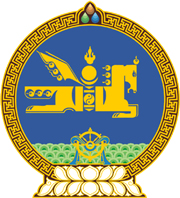 МОНГОЛ УЛСЫН ХУУЛЬ2021 оны 11 сарын 12 өдөр                                                                  Төрийн ордон, Улаанбаатар хот  ХҮҮХЭД ХАМГААЛЛЫН ТУХАЙ ХУУЛЬД  НЭМЭЛТ ОРУУЛАХ ТУХАЙ1 дүгээр зүйл.Хүүхэд хамгааллын тухай хуулийн 10 дугаар зүйлд доор дурсан агуулгатай 10.5 дахь хэсэг нэмсүгэй:“10.5.Хүүхэд хамгааллын үйлчилгээ үзүүлэх журмыг хүүхэд хамгааллын асуудал эрхэлсэн Засгийн газрын гишүүн, үйлчилгээний зардлын норматив, санхүүжүүлэх аргачлалыг хүүхэд хамгааллын болон санхүү, төсвийн асуудал эрхэлсэн Засгийн газрын гишүүн хамтран батална.”2 дугаар зүйл.Энэ хуулийг 2022 оны 01 дүгээр сарын 01-ний өдрөөс эхлэн дагаж мөрдөнө.	МОНГОЛ УЛСЫН 	ИХ ХУРЛЫН ДАРГА 				Г.ЗАНДАНШАТАР 